附件1：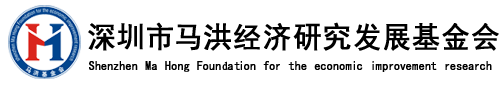 基层政府政务公开“金秤砣”案例推荐表一、基本信息二、政务公开案例详述及相关新闻报道三、材料提供须知基层政府基本信息基层政府基本信息基层政府基本信息名称：名称：名称：案例简介（300字以内）联系人信息联系人信息联系人信息职务：固定电话：固定电话：手机号码：电子邮箱：电子邮箱：通信地址：案例展示（1.可从服务内容、公众满意度、特色成果、社会影响、公开方式和制度创新等方面进行描述；2.文字简练、重点突出，字数在2000—3000之间为佳；3.可根据内容自行加页。）1.必须提供：需提供案例相关图片，不少于5张。图片请配文字说明，格式为JPEG格式，单张照片大于1M；2.本次案例征集活动材料接收截止至2021年1月31日止。3.申报表和证明材料可发送至电子邮箱：chenc@szmhf.com，如有疑问请致电0755-82471528。